 ΑΝΑΚΟΙΝΩΣΗΣας ενημερώνουμε ότι την Παρασκευή στις 25-8-2023 η «ημέρα του δημότη», θα πραγματοποιηθεί από τις 10:00 εως τις 12:00 στην Δημοτική Ενότητα Απολλωνίων, στο τοπικό δημοτικό κατάστημα Βασιλικής .								       ΓΡΑΦΕΙΟ ΔΗΜΑΡΧΟΥ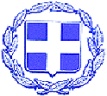 ΕΛΛΗΝΙΚΗ ΔΗΜΟΚΡΑΤΙΑΝΟΜΟΣ ΛΕΥΚΑΔΑΣΔΗΜΟΣ ΛΕΥΚΑΔΑΣΓΡΑΦΕΙΟ ΔΗΜΑΡΧΟΥ                             Λευκάδα  24-8-2023